ПРИКАЗот «__» марта 2024 г. № _________    г. Горно-АлтайскО внесении изменений в Порядок составления и ведения сводной бюджетной росписи республиканского бюджета Республики Алтай, утвержденный приказом Министерства финансов Республики Алтай от 3 февраля 2014 г. № 15-пП р и к а з ы в а ю:1. Внести в Порядок составления и ведения сводной бюджетной росписи республиканского бюджета Республики Алтай, утвержденный приказом Министерства финансов Республики Алтай от 3 февраля 2014 г. № 15-п, следующие изменения:а) пункт 9 раздела II дополнить словами «(без учета средств, предоставленных из федерального бюджета в форме межбюджетных трансфертов)»; б) в абзаце двадцать шестом пункта 21.1 раздела III слова «государственной корпорации - Фонда содействия реформированию жилищно-коммунального хозяйства» заменить словами «публично-правовой компании «Фонд развития территорий»»;2. Контроль за исполнением настоящего Приказа возложить на заместителя министра Н.В. Резцову. Заместитель ПредседателяПравительства Республики Алтай, министр                                                                                         О.В. Завьялова     		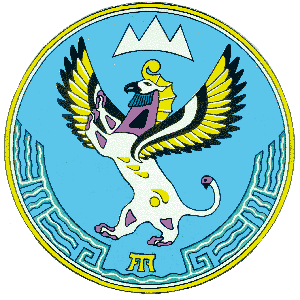 Министерство финансовРеспублики АлтайАлтай Республиканыҥ акча-манат министерствозыВ.И. Чаптынова ул., д.24, г. Горно-Алтайск, 649000; тел. (38822) 2-26-21; факс (38822) 2-32-95;e-mail: info@mf.altaigov.ru; www.minfin-altai.ruВ.И. Чаптынова ул., д.24, г. Горно-Алтайск, 649000; тел. (38822) 2-26-21; факс (38822) 2-32-95;e-mail: info@mf.altaigov.ru; www.minfin-altai.ruВ.И. Чаптынова ул., д.24, г. Горно-Алтайск, 649000; тел. (38822) 2-26-21; факс (38822) 2-32-95;e-mail: info@mf.altaigov.ru; www.minfin-altai.ru